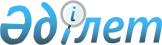 Астана, Алматы, Шымкент қалаларының және облыстардың әкімдері туралыҚазақстан Республикасы Президентінің 2022 жылғы 26 қарашадағы № 7 Жарлығы
      Қазақстан Республикасы Конституциясының 87-бабының 5-тармағына сәйкес жаңадан сайланған Қазақстан Республикасының Президенті қызметіне кіріскен кезде Астана, Алматы, Шымкент қалаларының және облыстардың әкімдері өкілеттігінің тоқтатылуына байланысты ҚАУЛЫ ЕТЕМІН:
      1. Астана, Алматы, Шымкент қалаларының және облыстардың әкімдері тиісті әкімдер тағайындалғанға дейін өз міндеттерін атқаратын болсын.
      2. Осы Жарлық қол қойылған күнінен бастап қолданысқа енгізіледі.
					© 2012. Қазақстан Республикасы Әділет министрлігінің «Қазақстан Республикасының Заңнама және құқықтық ақпарат институты» ШЖҚ РМК
				
      Қазақстан РеспубликасыныңПрезиденті

Қ.Тоқаев
